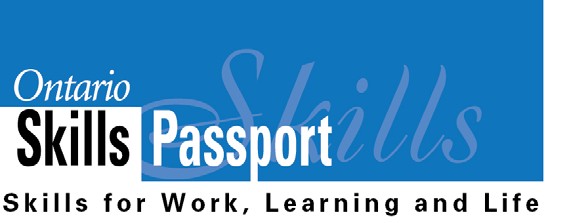 My Essential Skills - JuniorIndividual Assignment I am someone who...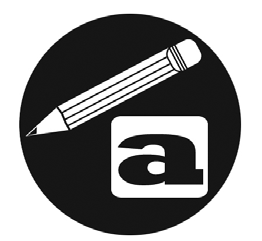 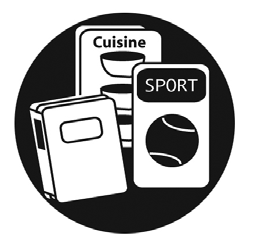 Loves reading magazines, comics,chapter books... anything!Loves to write stories orkeep a diary.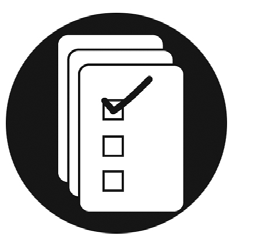 Can use an agenda to record due dates for assignments.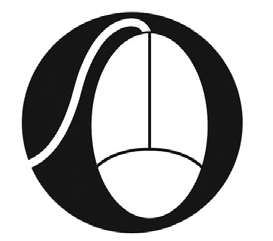 Loves to use computers and explore new technology at home and in class.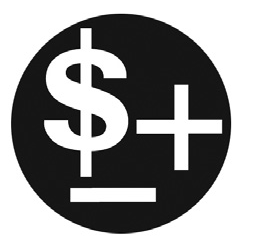 Can add coins and bills.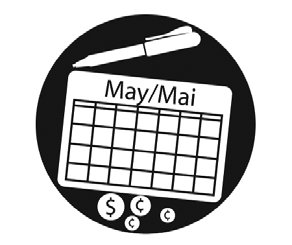 Can schedule time to complete homework and other activities like hockey practice or music lessons.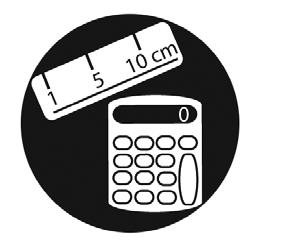 Loves to help measure ingredients to make a simple meal.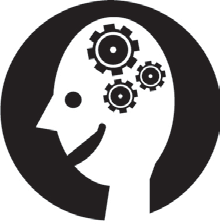 Can judge the suitability and reliability of using different websites for a project.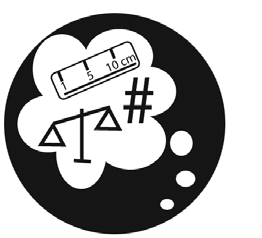 Can estimate the time it will take to read a book or complete an assignment.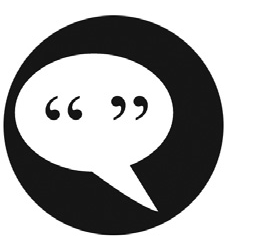 Loves to talk and listen to my friends. I like to answer questions and present my ideas to others.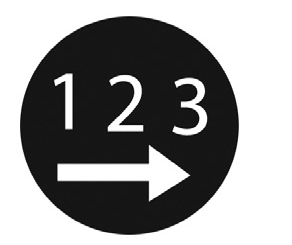 Likes to help organize events like school bake sales or parties.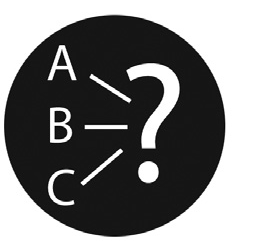 Can select the materials or equipment needed to complete a craft project or play a sport.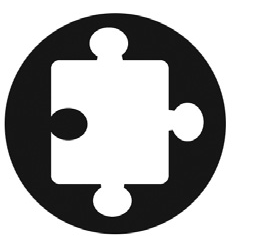 Can ask others to join our team when we don’t have enough people to play the game.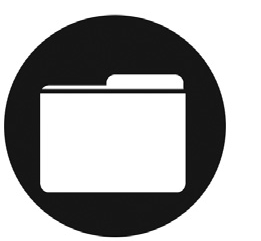 Loves to find out information about my favourite topic(e.g., sports, movies, bands).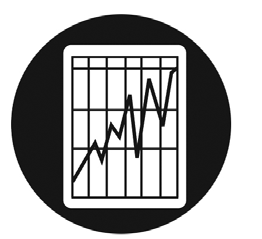 Can compare two foods to determine which one is the healthier choice.